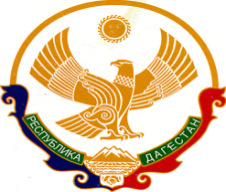 РЕСПУБЛИКА    ДАГЕСТАН  КАРАБУДАХКЕНТСКИЙ   РАЙОН   С.КарабудахкентМУНИЦИПАЛЬНОЕ КАЗЕННОЕ ДОШКОЛЬНОЕ ОБРАЗОВАТЕЛЬНОЕ                   УЧРЕЖДЕНИЕ  «ДЕТСКИЙ САД №3«Бекенез»Индекс  368530 ИНН-0522011276  КПП-052201001 ОГРН-1050522003575  ул.Дахадаева_4____Организация питания в МКДОУ «Детский сад №3 «Бекенез».Условия питания воспитанников ДОУОдним из важных направлений деятельности МКДОУ «Детский сад  № 3 «Бекенез» с.Карабудахкент является организация качественного питания воспитанников.Основным принципом питания дошкольников служит максимальное разнообразие пищевых рационов. Только при включении в повседневные рационы всех основных групп продуктов – мяса, рыбы, молока и молочных продуктов, яиц, пищевых жиров, овощей и фруктов, сахара и кондитерских изделий, хлеба, круп и др. можно обеспечить детей всеми необходимыми им пищевыми веществамиПитание детей организовано на базе пищеблока дошкольного учреждения, работающего на сырье. Доставка продуктов осуществляется по заключённым договорам, специализированным автотранспортом поставщика.В ДОУ организовано 3-х разовое питание, обеспечивающее потребность детского организма в пищевых веществах и энергии. Детский сад работает по 10-ти дневному  меню и технологическим картам по приготовлению блюд питания для детей.  Старшая медицинская сестра ежедневно составляет меню и следят за правильной обработкой и закладкой продуктов, выходом блюд, вкусовыми качествами пищи, осуществляют контроль за качеством и правильностью хранения продуктов, соблюдением сроков их реализации, следят за санитарным состоянием пищеблока.Организация питания детей в группах       Работа по организации питания детей в группах осуществляется под руководством воспитателя и заключается в:·создании безопасных условий при подготовке и во время приема пищи;·формировании культурно-гигиенических навыков во время приема пищи детьми.       Получение пищи на группу осуществляется строго по графику, утвержденному заведующей ДОУ. Привлекать детей к получению пищи с пищеблока категорически запрещается. Перед раздачей пищи детям помощник воспитателя обязан:·промыть столы горячей водой с мылом;·тщательно вымыть руки;·надеть специальную одежду для получения и раздачи пищи;·проветрить помещение;·сервировать столы в соответствии с приемом пищи.Обеспечение выполнения санитарно-гигиенических требований, организация питания.Важнейшим условием правильной организации питания детей является строгое соблюдение санитарно-гигиенических требований к пищеблоку и процессу приготовления и хранения пищи.В целях профилактики пищевых отравлений и острых кишечных заболеваний работники пищеблока строго соблюдают установленные требования к технологической обработке продуктов, правил личной гигиены.
 Мероприятия проводимые в детском саду:·Поступление продуктов питания и продовольственного сырья только с сертификатами;·Имеется журнал скоропортящихся продуктов, в которых указывается срок годности продуктов;·Производится обработка продуктов питания: мяса, яиц, фруктов и овощей, банок;·Для приготовления пищи используются только разрешенные продукты·Ежедневно ведется бракераж готовой продукции.Организация питьевого режима
В нашем детском саду организован питьевой режим, обеспечивающий безопасность качества питьевой воды, которая отвечает требованиям санитарных правил.Питьевой режим в группах обеспечивается через кипячёную воду , обеспечивая тем самым бесперебойное удовлетворение детей в жидкости.